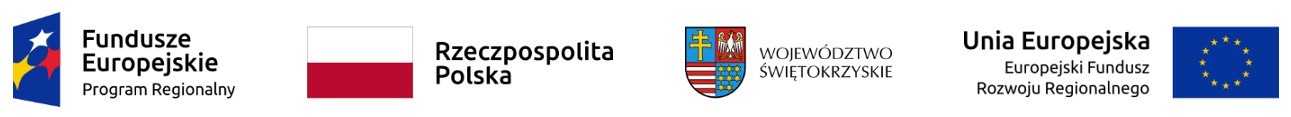 Znak sprawy: DZP.III.272.1.17.2022			Podzamcze, 24.10.2022r.Do wszystkich zainteresowanych,którzy pobrali SWZODPOWIEDŹ NR 1NA WNIOSKI WYKONAWCÓWDotyczy: przetarg nieograniczony na Dostawę i wdrożenie infrastruktury sprzętowej ITZamawiający – Regionalne Centrum Naukowo-Technologiczne, udziela odpowiedzi na wnioski Wykonawców złożone w przedmiotowym postępowaniu oraz działając na podstawie art. 137 ust. 1 ustawy z 11 września 2019 r. Prawo zamówień publicznych (t.j. Dz. U. z 2022 poz. 1710) dokonuje zmiany treści SWZ:Pytanie nr 1W dokumencie Załącznik nr 1 do SWZ_SOPZ w pkt. II.1.1. Serwer Zamawiający specyfikuje wymagane parametry serwerów wymagając, by serwery wyposażone były w port USB 3.1. Czy Zamawiający dopuści serwer wyposażony w port USB 3.0 w miejsce portu USB 3.1?Odpowiedź nr 1Zamawiający dopuszcza proponowane rozwiązanie i zmienia zapisy SWZ w Załączniku nr 1, ust. II.1.1 Serwer, poz. Wbudowane porty, która otrzymuje brzmienie:„min. port USB 2.0 oraz port USB 3.0 lub 3.1, port VGA, min. 1 port RS232.”Pytanie nr 2W dokumencie Załącznik nr 1 do SWZ_SOPZ w pkt. II.1.1. Serwer Zamawiający specyfikuje wymagane parametry procesorów serwerów: „Zainstalowane dwa procesory min. szesnastordzeniowe klasy x86 do pracy z zaoferowanym serwerem umożliwiające osiągnięcie wyniku min. 147 punktów w teście SPECrate2017_int_base dostępnym na stronie www.spec.org dla dwóch procesorów.” Prosimy o wyjaśnienie, czy Zamawiający wymaga, by każdy z serwerów wyposażony był w dwa procesory, które w sumie posiadają 16 rdzeni, czy raczej chodzi tu o dwa procesory, z których każdy posiada po 16 rdzeni (w sumie 32 rdzenie per serwer)?Odpowiedź nr 2Zamawiający wyjaśnia, że wymaga, aby każdy serwer zawierał zainstalowane dwa procesory, które w sumie posiadają 16 rdzeni. Jednocześnie zmienia zapisy SWZ w Załączniku nr 1 ust. II.1.1 Serwer, poz. Procesor, która otrzymuje brzmienie:„Zainstalowane dwa procesory min. ośmiordzeniowe klasy x86 do pracy z zaoferowanym serwerem umożliwiające osiągnięcie wyniku min. 147 punktów w teście SPECrate2017_int_base dostępnym na stronie www.spec.org dla dwóch procesorów.”Pozostałe zapisy pozostają bez zmian. Powyższe odpowiedzi stanowią integralną część SWZ. 